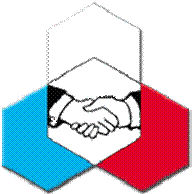 МУНИЦИПАЛЬНОЕ АВТОНОМНОЕ ОБРАЗОВАТЕЛЬНОЕ УЧРЕЖДЕНИЕ«ЭКОНОМИЧЕСКАЯ ШКОЛА № 145»Инструкция для учащихся при дистанционной форме обучения                                  №Действия учащихся1.Ознакомьтесь с недельным расписанием уроков в электронном журнале (web2edu.ru), копии будут размещены также в группах классов и на сайте школы во вкладке "Дистанционное обучение".2.Заранее в электронном журнале ознакомьтесь с блоком "Содержание" ближайших уроков (на этот или следующий день), где учитель будет размещает информацию о форме урока, используемых ресурсах и действиях учеников. А также с блоком "Домашнее задание".3.Порядок организации урока определяется учителем-предметником, и не каждый урок предусматривает выход в онлайн-режим. Определенную часть учебного процесса в дистанционной форме составляет работа с учебником: изучение теоретического материала, выполнение заданий.                                                        Домашние задания, зафиксированные в электронном журнале, обязательны для выполнения.4.Подготовьте технику (заранее включите компьютер, или планшет, или смартфон с выходом в Интернет), если в блоке "Содержание урока" есть информация о необходимости их использования.При отсутствии у обучающегося возможности выхода в Интернет, по согласованию родителей с администрацией, организуется опосредованное обучение (задание по учебнику, контроль учителем по телефону). Информировать об этом классного руководителя!5.Соблюдайте правила обучения в дистанционном режиме:1. Не пропускать занятий.2. Не опаздывать к началу урока.3. Заранее обеспечить работу технических устройств.4. Ваш внешний вид при выходе в онлайн обучение с видеосвязью должен соответствовать деловому общению. Это проявление уважения к учителю и одноклассникам.5. Использовать время урока только для учебных целей: не выкрикивать в онлайн режиме без разрешения учителя, высказываться только в рамках содержания урока.6. Выполнять задания учителя при любой форме урока: онлайн, платформа, самостоятельная работа с учебником и другими источниками информации по теме.7.  Выполнять домашнее задание в срок, обозначенный учителем.6.Необходимо принимать участие во внеурочных мероприятиях класса и школы, а также в онлайн классных часах, где Вы будете получать информацию о мероприятиях и сможете задать интересующие вопросы. О дате и времени сообщит классный руководитель.7.Обратную связь с учителем в режиме дистанционного обучения Вы можете поддерживать в электронном журнале (по согласованию, могут использоваться также другие ресурсы: социальная сеть Вконтакте (vk.com), мессенджер Вайбер (viber.com), электронная почта, телефон). Письменные или творческие задания, которые учитель обозначил обязательными для оценивания, необходимо в указанный срок предоставить в необходимом формате: Word, PDF, PowerPoint, фото, сообщение - в социальных сетях, мессенджерах, электронной почте и т.п. Задания устного характера оцениваются учителем в режиме видеоконференции, по скайпу и.т.п.8.Вопросы, возникающие в процессе дистанционного обучения, Вы можете задать классному руководителю, который осуществляет координацию процесса и взаимодействует с родителями, учащимися, учителями-предметниками, администрацией, осуществляет контроль участия обучающихся своего класса в дистанционном обучении.